Preliminary Entry Form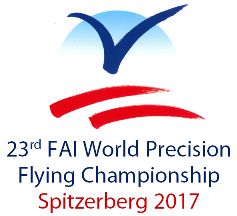 The National Aero-Club of       hereby applies for preliminary entry into the23rd WPFC Spitzerberg 2017,from the 29th of July to the 5th of August 2017 with     	Competing Pilot(s)	     	Team Manager------------------------------------		------------------------------------     	International Judge(s)	     	Judge Observer(s)------------------------------------		------------------------------------     	Engineer(s)	     	Accompanying Person(s)------------------------------------		------------------------------------=========================================================================================================================================================================================================================================================================================================================No. of “Just Fly Packages	     -----------------------------------------------------------------------------------------------------------------------------------------------------------------------------------------------------------------------------------------------------------------------------------------------------------------------------------------------------------------------------------------------------------------------------------------------------------------------------------------------------------------------------------------------------------------No. of “Full Entries”	     ------------------------------------Before the competition we expect/wish to book:     	Double Rooms, from	     	up to 28/07------------------------------------		------------------------------------------------------------------------     	Single Rooms, from	     	up to 28/07------------------------------------		------------------------------------------------------------------------During the competition ( 29th July – 5th August ) we expect/wish to book:     	Double Rooms------------------------------------     	Single Rooms------------------------------------After the competition we expect/wish to book:     	Double Rooms, from  05/08 to	     ------------------------------------		------------------------------------------------------------------------     	Single Rooms, from  05/08 to	     ------------------------------------		------------------------------------------------------------------------=========================================================================================================================================================================================================================================================================================================================We apply to hire the following number of (preferred) aircraft:     	C150 / C152------------------------------------     	C 172------------------------------------     	Others (e.g. PA28, DV20)	     ------------------------------------		------------------------------------------------------------------------     	Microlight (high wing, tricycle)------------------------------------=========================================================================================================================================================================================================================================================================================================================Licencing issues for pilots hiring an aircraft:     	pilots are holder of a licence including a valid class rating for SEP and a valid Medical,------------------------------------	acc. to Reg. (EU) 1178/2011 [ LAPL(A) + LAPL medical, or PPL(A) + at least Medical Class 2 ].     	pilots are already holder of a valid third country licence and a valid medical (all ICAO compliant)------------------------------------	and a validation, according to Regulation (EU) 1178/2011.     	pilots need to apply for a licence validation-----------------------------------	and hold a valid third country licence and a valid medical (all ICAO compliant)=========================================================================================================================================================================================================================================================================================================================We need assistance in obtaining visas to enter the Republic of Austria:      YES      NO=========================================================================================================================================================================================================================================================================================================================Other requirements:------------------------------------------------------------------------------------------------------------------------------------------Please return no later than 31st of January 2017by E-mail to contact@wpfc2017.at and fallmann.gabriela@aeroclub.ator by Telefax to +43 / 1 / 505 79 23